Положениео виртуальной региональной выставке«Современная образовательная среда молодой семьи»Общие положенияНастоящее Положение определяет порядок и регламент проведения сетевой (виртуальной)   выставки «Современная образовательная среда молодой семьи» (далее — Выставка), которая организуется для молодых семей, имеющих детей раннего и дошкольного возраста.Учредителями Выставки являются: МАОУ ДОД ЦРТДиЮ «Грант» и Электронное периодическое издание «Детские сады Тюменской области»Выставка проводится при поддержке Тюменской областной Думы, Департамента образования и науки Тюменской области и Департамента по спорту и молодежной политике Администрации города Тюмени.  Цели и задачи Выставки2.1. Виртуальная выставка проводится в целях возрождения традиций семейного воспитания, насыщения образовательной среды для технологий продуктивного взаимодействия с детьми.2.2. Основными задачами  Выставки являются: - выявление и распространение семейного опыта по созданию системы материальных, культурных и дидактических ресурсов, обеспечивающих всестороннее образование детей;-  совершенствование умения  моделировать образовательное пространство, создавать безопасную, педагогически грамотную и психологически комфортную среду для развития ребёнка, организации его познавательной и двигательной активности, укрепления здоровья. -  поддержка творчества и увлеченности родителей для достижения в процессе взаимодействия с детьми эффективного образовательного результата;-   интеграция семейного и общественного воспитания, расширение взаимодействия педагогов с родителями для установления партнерских отношений.Сроки и место проведения Выставки3.1. Выставка проводится на информационно-методическом портале «Детские сады Тюменской области» - www.tmndetsady.ru  Сроки проведения: с 25 марта по 31 мая 2015г.I этап с 25 марта по 15 мая  2015г.– приём пакета документов на участие в Выставке, публикация выставочных материалов на портале «Детские сады Тюменской области». I I этап с 20  по 29 мая  2015г. – экспертиза выставочных работ с 25 по 29 мая  2015г. – онлайн - голосование за приз зрительских симпатий III этап 31 мая 2015 года – подведение итогов, награждение лауреатов Выставки, вручение дипломов и сертификатов участникам Выставки, почтовая отправка документов и подарков.Участники выставки, количество экспонируемых работ4.1. В Выставке принимают участие молодые семьи и одинокие родители до 35 лет, воспитывающие детей раннего и дошкольного возраста.4.2. Участие в Выставке является добровольным, количество участников от одного учреждения не ограничено. 4.3. Количество работ определяется исходя из требований: 1 автор (авторы) -  1 работа;V. Порядок  организации Выставки5.1. Для проведения Выставки создается оргкомитет, в составе которого:- Редакция электронного периодического издания «Детские сады Тюменской области» - Осьмакова Марина Васильевна,  главный редактор электронного периодического издания «Детские сады Тюменской области»;- МАОУ ДОД ЦРТДиЮ «Грант» - Малинина Юлия Викторовна, директор;- Специалисты в области дошкольного образования Тюменского областного государственного института развития регионального образования (ТОГИРРО) и дошкольных учреждений Тюменской области, победители региональных и районных конкурсов:- Белькович Виктория Юрьевна, к.п.н., доцент кафедры дошкольного и начального образования Тюменского областного государственного института развития регионального образования (ТОГИРРО);-  Поперечная Юлия Викторовна, заведующий МАДОУ детский сад № 172 города Тюмени;- Берендеева Елена Юрьевна, заместитель заведующего по УВР МАДОУ ЦРР-детский сад № 40 г. Тобольска;- Бутерус Екатерина Геннадьевна, заместитель заведующего по ВМР МАДОУ «Росинка» г. Ноябрьска;-  Педагоги дополнительного образования, победители региональных и районных конкурсов (по согласованию).5.2. Председатель экспертной комиссии:Белькович В.Ю., к.п.н., доцент кафедры дошкольного и начального образования Тюменского областного государственного института развития регионального образования (ТОГИРРО)5.3. Оргкомитет:- отвечает за организационно-методическое обеспечение Выставки; - оценивает  материалы и принимает решение о размещении их  на Выставке;- проводит экспертизу работ с последующим представлением протоколов на заседании оргкомитета;- принимает решение о награждении победителей; 5.4. Общее руководство и координацию проведения Выставки осуществляют редакция электронного периодического издания «Детские сады Тюменской области» и МАОУ ДОД ЦРТДиЮ «Грант».Основные тематические направления выставки, требования к материалам6.1. Экспонатами  сетевой методической выставки  могут быть  оригинальные авторские пособия, сделанные своими руками, апробированные в практике совместной/самостоятельной  детской деятельности,  отличающиеся  универсальностью, многофункциональностью в применении, доступностью в изготовлении,  имеющие общеразвивающий или коррекционный эффект. 6.2. Направления выставки:1. Авторские пособия (дидактические и наглядные пособия; комплекты дидактических материалов, используемых в совместной деятельности  с детьми; мини-оборудование,  стимулирующее ребенка к самостоятельной или коллективной деятельности). 	Требования к представлению авторской работы: - титульный лист с названием методического пособия;-  фоторяд: а) 1-3 фотографии с изображением пособия крупным планом в разных ракурсах,  б) серия фотографий (до 5), на которых отражена разнообразная деятельность ребёнка и/или ребенка и взрослого с пособием; (Фотографии нумеруются, должны быть крупные, хорошего разрешения в формате jpg);- краткая аннотация пособия, описание-представление практики работы с пособием: его предназначение (о чем, для кого); многофункциональность и способы использования, образовательный эффект. (фотографии в текст не вставляются, а указываются их номера);2. Авторские электронные образовательные ресурсы  (информационные и  интерактивные детские презентации, мультимедийные обучающие и развивающие пособия, компьютерные игры и тренажеры для детей дошкольного возраста).	Требования к представлению авторской работы:- электронные образовательные ресурсы, разработанные автором в среде Power Point или иных средах (Macromedia Flash, в средах программирования). Предельный вес продукта– не более 50 мегабайт.-  титульный лист с названием электронного пособия;- краткая аннотация к работе: а) возрастная адресованность, б) правила игры/работы на тренажере, в) последовательность работы с программой, г) управление игрой/тренажером, д) образовательный эффект. - Если презентация (компьютерная игра, тренажер) имеют объём более 19 МБ, её необходимо залить на Яндекс.Диск, а на выставку отправить только ссылку на данный материал. (Как Установить Яндекс.Диск )- Оценивается соответствие требованиям к содержанию ФГОС ДО представляемой образовательной области; практическая направленность; оригинальный дизайн; удобство интерфейса; отсутствие технологических ошибок; информационное насыщение; оригинальность подачи материала. 3. Авторский взгляд на моделирование развивающей  предметно – пространственной детской комнаты	Требования к представлению развивающей предметно-пространственной среды:- видеозапись развивающей предметно-пространственная среды  детской комнаты с голосовым авторским сопровождением, отражающая возрастную и полоролевую адресованность, динамичность, эффективность использования.Видеосъёмка должна быть качественная, достаточна по времени, чтобы рассмотреть представленные объекты, уголки детской комнаты, увидеть, как они вписываются в интерьер, как учитываются требования ФГОС ДО к развивающей предметно-пространственной среде (содержательная насыщенность, трансформируемость, полифункциональность, вариативность, доступность и безопасность.)Максимальное время видеозаписи - 10 минут. Видеозапись размещается на сайте  http://www.youtube.com. (подробная инструкция по Как залить видео на youtube.doc (27.5 КБ)  На выставку присылается только ссылка. ВНИМАНИЕ! Сам видеоролик присылать в редакцию не нужно!ВНИМАНИЕ АВТОРАМ-УЧАСТНИКАМ! На выставку принимаются любые пособия, изготовленные своими руками. Пособия промышленного производства, а так же фотографии и видеоматериалы низкого качества к выставке не допускаются.В ходе экспертизы выставочных работ учитывается:- соответствие материалов требованиям выставки;- актуальность и соответствие материалов ФГОС дошкольного образования;6.3. Авторские права:- участники выставки гарантируют наличие у  них исключительных авторских прав на работы, присланные на выставку; - Организатор выставки гарантирует участникам соблюдение авторских прав.Награждение участников выставки7.1. В каждой номинации присваиваются звания Лауреата I, II и III степеней. Лауреаты награждаются дипломами и ценными подарками.7.2. Все участники выставки награждаются сертификатами участника регионального мероприятия и  мультимедийным методическим альбомом с полной версией виртуальной выставки.7.3. «Приз зрительских симпатий» вручается победителю онлайн-голосования в каждой номинации. Четыре участника Выставки награждаются ценными подарками - комплектами методической литературы от Издательства «Просвещение». Процедура и итоги голосования доступны для свободного ознакомления на интернет – портале «Детские сады Тюменской области»: tmndetsady.ru Критерием определения победителя голосования является место работы участника в рейтинге. 7.4. Партнеры выставки могут предоставить сертификаты на продукцию, программно-методические комплекты методической литературы, учебно-методические комплексы, наглядно-дидактические материалы.Условия участия8.1. Финансовая база для организации выставки складывается из спонсорских средств и денежного организационного взноса участников. Организационный взнос для  участия в методической выставке  составляет 500 (пятьсот) рублей. Средства организационного взноса расходуются на регистрацию заявки, проверку выставочной работы на уникальность, программные методы распознавания плагиата, сбор и анализ статистики голосования, контроль опций накрутки статистики счётчиков, рейтингов, процедуры голосования, модерацию формы отзывов посетителей выставки на странице участника, разработка и предоставление участникам мультимедийного альбома с материалами выставки, развивающих пособий или детской литературы, курьерские услуги.Орг. взнос перечисляется по банковским реквизитам Редакции электронного периодического издания «Детские сады Тюменской области». Оплатить квитанцию можно в любом отделении Сбербанка.  (Приложение 2) Возможен онлайн-платёж. 8.2. Государственные, общественные, коммерческие и иные организации, СМИ и физические лица могут оказывать любую помощь для проведения выставки или выступать в качестве информационных партнеров.Необходимый пакет документов участников выставки1. Заявка на участие в Выставке  (Приложение 1);2. Фотография участника Выставки в формате jpg (по желанию);3. Выставочные материалы с полным описанием (Для 2 и 3 номинации - ссылка на видеозапись, размещенные на http://www.youtube.com или  ссылка на материалы,  на размещенные на Яндекс.Диск (Приложение 3:  Как залить видео на youtube.doc ), Как Установить Яндекс.Диск )4. Сканкопия квитанции об оплате орг.взноса. (Приложение 2) Полный пакет документов отправляется на электронный адрес редакции: dsto@bk.ruРегистрация участников выставки осуществляется по факту перечисления оргвзноса и получения полного пакета документов для онлайн-мероприятия.Примечание- Организатор выставки гарантирует конфиденциальность личных персональных данных участников.- Все расходы по доставке дипломов, подарков, призов и ответственность за их отправку по почте несет организатор.По всем вопросам, связанным с участием в Выставке, можно обращаться к представителям оргкомитета фестиваля по тел:  8 (3452) 205724 с 9.00 до 17.00 или по эл. адресу редакции: dsto@bk.ruПриложение 1Заявка на участие в методической выставке«Современная образовательная среда в детском саду»Ф.И.О.  участника выставки. Ф.И.О. участника выставки в дательном падеже (как отразить в сертификате); Сокращения не допускаются!Количество детей  в семье, их возраст, пол;Полный почтовый домашний адрес, индекс участника выставки;Контактный мобильный телефон участника выставки;Е-mail участника выставки;Номинация выставки;Название работы.ВНИМАНИЕ! Ответственность за полноту и достоверность сведений несет участник мероприятия. Почтовая доставка дипломов, наградных материалов и подарков участникам выставки осуществляется на указанный домашний почтовый адрес.Заявки, заполненные не по форме или частично, к рассмотрению не принимаются!Приложение 2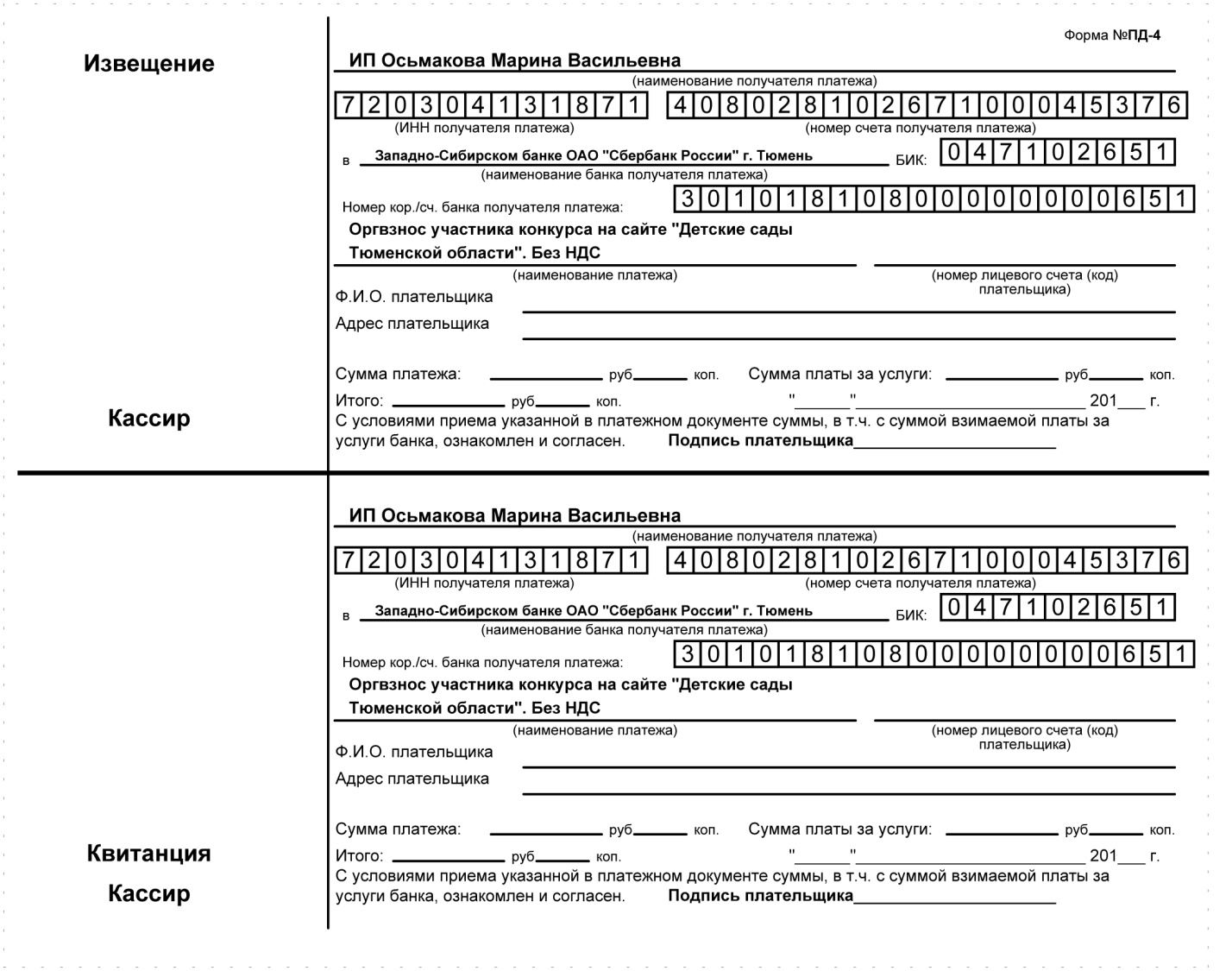 ……………………………………………………………………………………………………...линия отрезаФЕДЕРАЛЬНАЯ СЛУЖБА ПО НАДЗОРУ В СФЕРЕ СВЯЗИ,ИНФОРМАЦИОННЫХ ТЕХНОЛОГИЙ И МАССОВЫХ КОММУНИКАЦИЙ(РОСКОМНАДЗОР)Приложение 3Как залить видео на YouTubehttp://www.youtube.com.Веб-сайт YouTube, основанный в феврале 2005 года, позволяет миллиардам пользователей находить, просматривать и делиться ранее созданными видеороликами. YouTube представляет собой форум для общения, информирования и вдохновления пользователей по всему миру, выступая в качестве платформы распространения для создателей оригинального видео любого размера.Видеоинструкция:http://www.youtube.com/watch?v=FsAz9iZu9bEИнструкция:1. Зарегистироваться и получить аккаунт.Ссылка в правом верхнем углу на сайте http://www.youtube.com.Впервые в YouTube? Создать аккаунт. Выбрать русский языкВсе вопросы стандартные, придет письмо на e-mail с подтверждением. Из письма перейти по ссылке и подтвердить получение аккаунта.Пройдите авторизацию на сервисе ютуб. Для этого зайдите сайт на YouTube.ru и нажмите на пункт меню «Войти». В открывшихся полях укажите свой логин и пароль и войдите в аккаунт. На экране появится главная страница сервиса. 2. Добавьте видео на YouTube. Для этого в самом верху страницы, выберите строку меню «Добавить видео». На экране раскроется страница с формой для закачивания файла с видеоматериалом. Кликните по кнопке «Добавить видео».3. В окне «Открыть» выберите сам файл для закачки, находящийся на жестком диске Вашего компьютера.На экране отобразится процесс загрузки размещаемого видео. Подождите, пока индикатор загрузки покажет 100%.Добавление одного мегабайта обычно занимает от 1 до 5 минут при высокоскоростном соединении. Еще несколько минут займет преобразование видео.4. После окончания загрузки добавьте описание к закаченному видеоматериалу в поле «Описание». Установите категорию, к которой вы относите видео. При необходимости задайте ограничения в доступе пользователей к просмотру загруженного файла. Заполнить поля помеченные "*", т.к. они обязательные.Заголовок, название клипа, описание видео, тема видео. Остальные поля можно не заполнять.5. После установки всех параметров демонстрации сохраните настройки с помощью кнопки «Сохранить изменения». Теперь видео загружено на YouTube и может просматриваться по адресу, указанному в поле URL.Например: http://www.youtube.com/watch?v=BJt7qHqxeAkВот эту ссылку на Ваше видео и надо прислать на выставку.Вопросы: - о соблюдении авторских прав.Добавление не принадлежащих вам материалов является нарушением авторских прав и противоречит законодательству. Если вы добавляете не принадлежащие вам материалы, ваш аккаунт будет удален.- ограничения на заливаемые форматы, объём, вес, размер? Длительность видео не должна превышать 10 минут, а размер – 1024 Мб.Дополнительные сведения о загрузке видео можно получить в Справочном центре YouTube.Утверждаю Директор департамента по спорту и молодежной политике Администрации города Тюмени _____________ Е.В.Хромин «___»____________2015 г.УтверждаюДиректор  МАОУ ДОД ЦРТДиЮ «Грант» ________Ю.В.Малинина«___»___________2015 г.УтверждаюГл.редактор электронного периодического издания «Детские сады Тюменской области»___________М.В.Осьмакова«___»____________2015 г.Детские сады Тюменской областиНомер свидетельстваЭЛ № ФС 77 - 43321Наименование СМИДетские сады Тюменской областиДата регистрации28.12.2010Форма распространенияЭлектронное периодическое издание Территория распространенияРоссийская Федерация, зарубежные страныУчредителиИндивидуальный предприниматель Осьмакова Марина ВасильевнаАдрес редакции. Тюмень, ул. Республики, д. 156 к. 31ЯзыкирусскийЭл. адрес:dsto@bk.ruсайт:http://tmndetsady.ru/Информационно-методический портал «Детские сады Тюменской области»